Ανοιχτή η κλιματιζόμενη αίθουσα του Πολιτιστικού Κέντρου του Δήμου Λαμιέων λόγω καύσωναΣε πλήρη ετοιμότητα έχουν τεθεί οι υπηρεσίες του Δήμου Λαμιέων λόγω της υψηλών θερμοκρασιών που προβλέπονται από την Μετεωρολογική Υπηρεσία για τα επόμενα εικοσιτετράωρα.Από αύριο Τρίτη 28 Ιουλίου θα παραμείνει ανοικτή από τις 9.00 το πρωί έως τις 9.00 το βράδυ η κλιματιζόμενη αίθουσα του Πολιτιστικού Κέντρου του Δήμου Λαμιέων (Λεωνίδου 11, 2ος όροφος- 22310 66160)..Από το Γραφείο Τύπου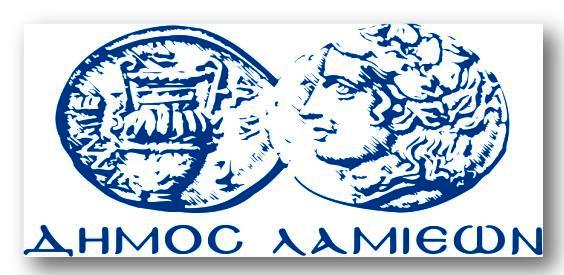 ΠΡΟΣ: ΜΜΕΔΗΜΟΣ ΛΑΜΙΕΩΝΓραφείου Τύπου& ΕπικοινωνίαςΛαμία, 27/7/2015